GRUPO INTERATIVO JARDIM I/IIREALIZADO NO DIA 05/10/2017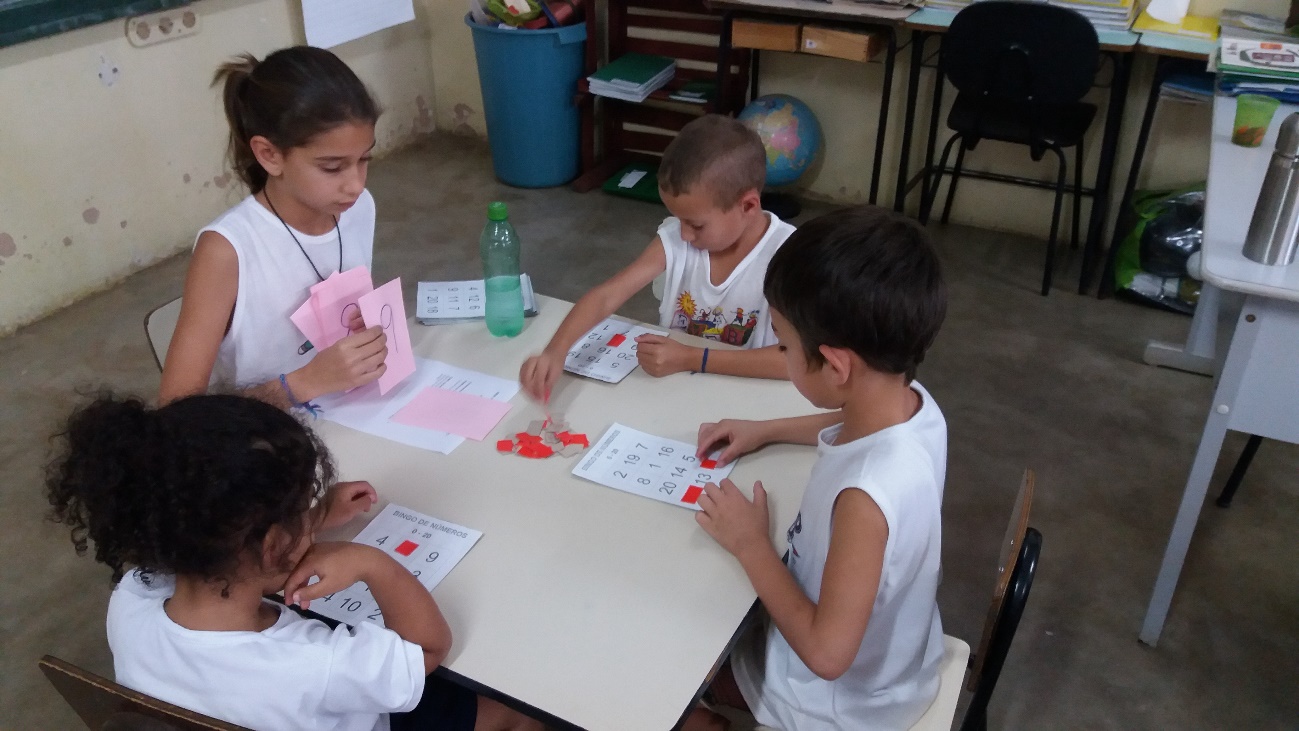 JOGO: BINGO DE NÚMEROS 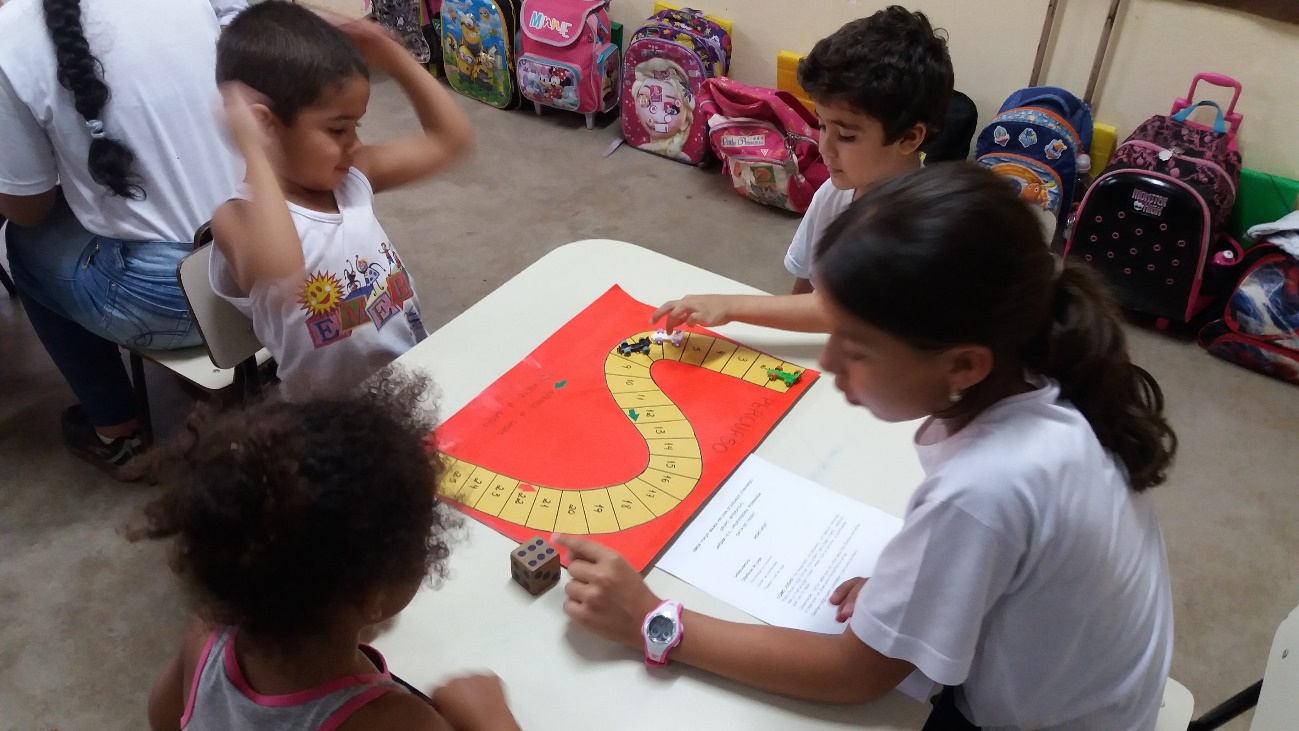 JOGO DO PERCURSO 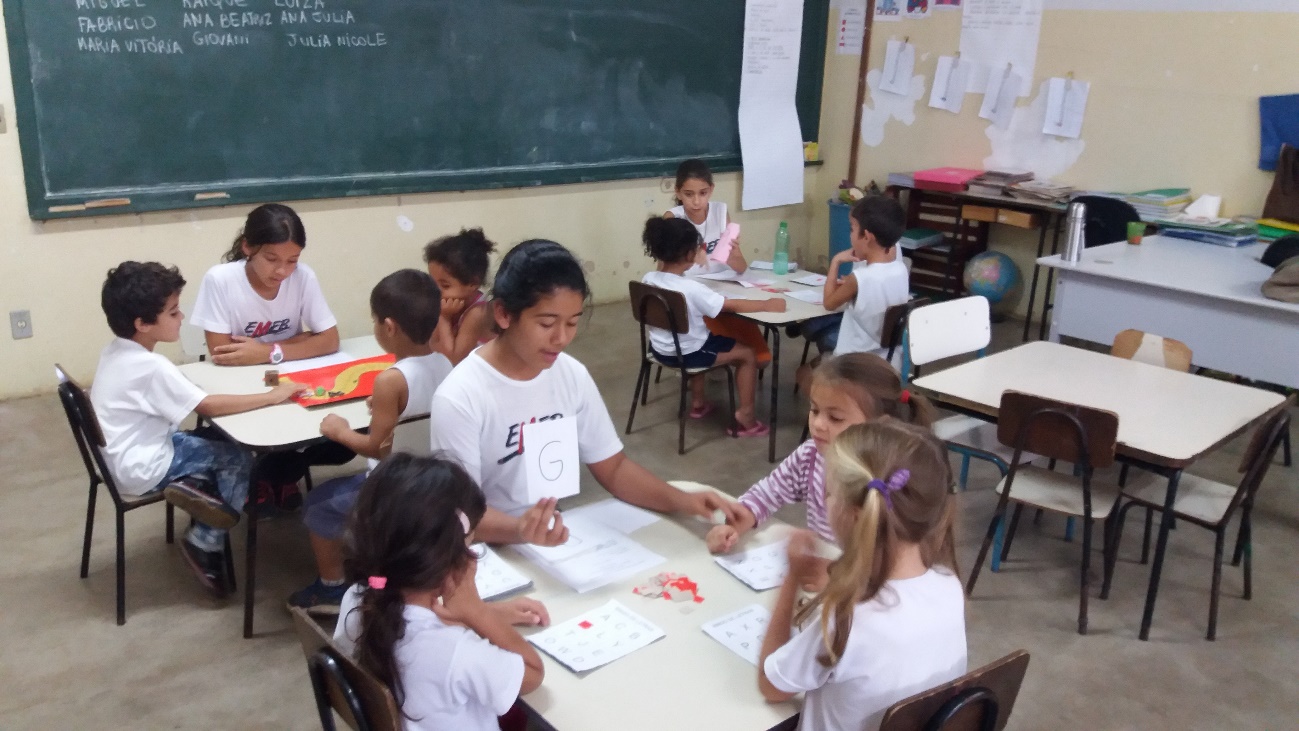 JOGO : BINGO DE LETRAS 